Association of Connecticut Library Boards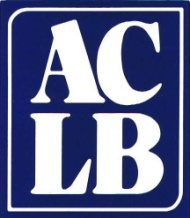 P.O Box 263    Ellington, CT 06029www.aclb.wildapricot.org     aclbctinfo@gmail.comMembership Application 2024Membership year: January – December Membership Category (Check one)	□  Institutional ($100 Annual Fee; covers all library board/institution members)	□  Individual ($35 Annual Fee)	Name of Library/Institution 	Mailing Address 	City _______________________________________   State ______   Zip _________________Library Director	Position or Title 	Telephone _______________________________Email ________________________________Board Chair__________________________________________________________________Position or Title_________________________________________________________________Telephone________________________________Email________________________________Name of Individual membership _________________________________________________Address_____________________________________State__________Zip_________________Phone___________________________________Email_________________________________Library affiliation_______________________________________________________________ACLB maintains a listserv for trustees called ACLB Trustee-Talk.  We will not distribute our e-mail list to any outside parties and will use the list only for relevant communication with ACLB members. Please list names and emails of trustees who wish to participate._______________________________________________________________________________________________________________________________________________________________________________________________________________________________________________________________________________________________________________□    Check if you are interested in participating on the ACLB Board or committees.Fill out this form completely and forward with payment (made out to ACLB) to:Association of Connecticut Library BoardsPO Box 263Ellington, CT  06029Questions?  E-mail aclbctinfo@gmail.com